MEDDO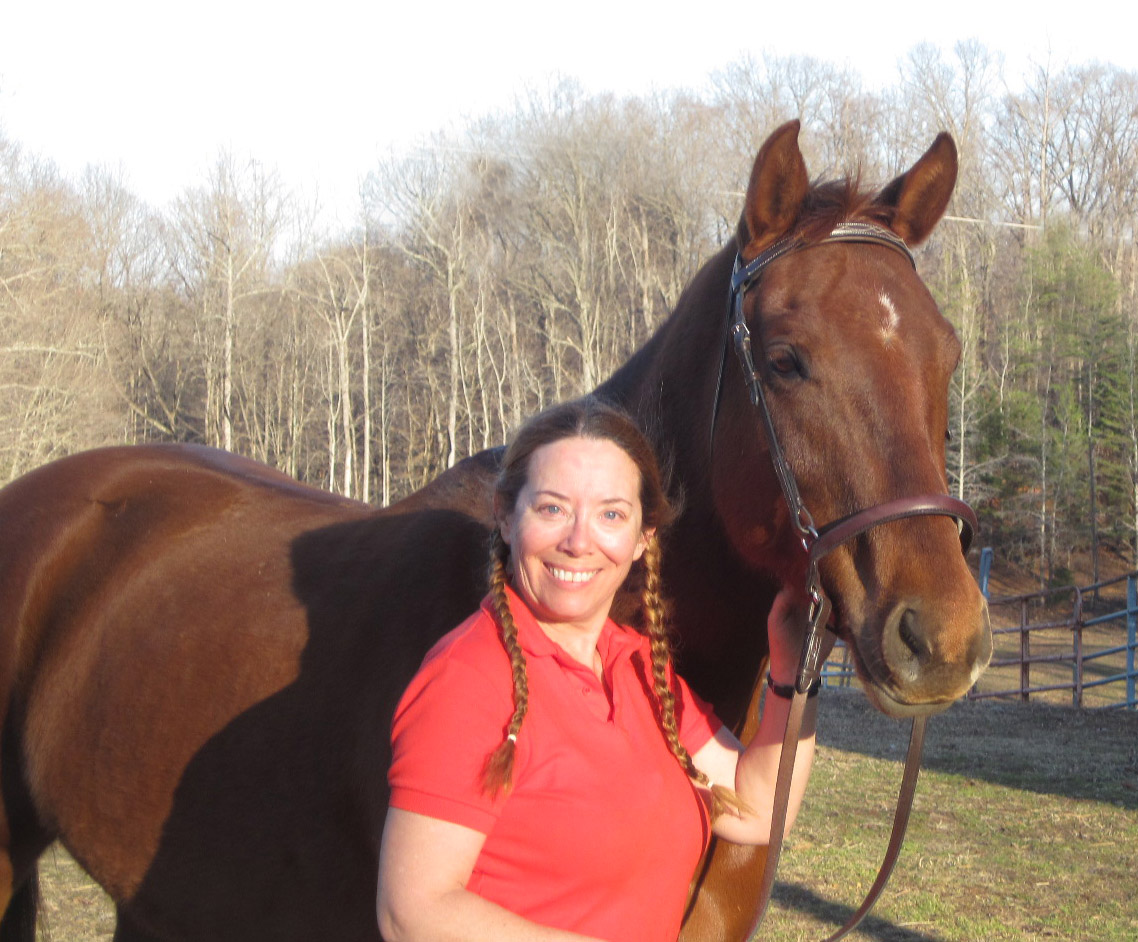 